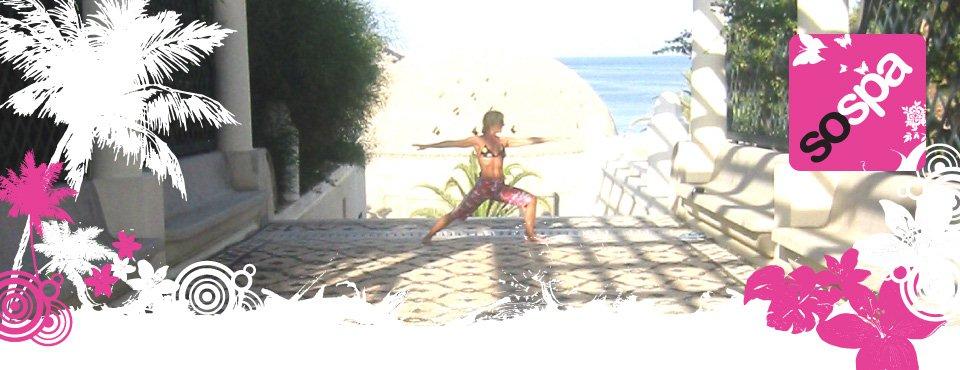 Bespoke Fitness Holiday Package Itinerary for week 4th to 11th June 2011What we got up to!!The SoSpa Adventure Begins.SATURDAY DAY 1Transfer to Resort arrival approx 21.55hrs.Check In at Lindos Gardens. 22.30  Leg stretch walk and Light Supper 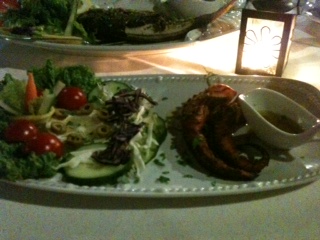 SUNDAY DAY 207.30-Power Walk and swim drills. Lindos Main Beach09.30  Breakfast11.00 	Beach and rest and relaxation12.30	 Aqua Aerobics. 14.30-Lunch on beach16.00	Beach Tennis/SwimSnack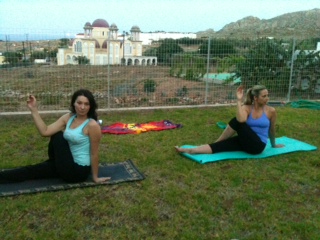 18.30 Yoga relax20.30 Dinner in the local villageMONDAY DAY 3 07.30 -09.00 Bootcamp Fitness and Swim 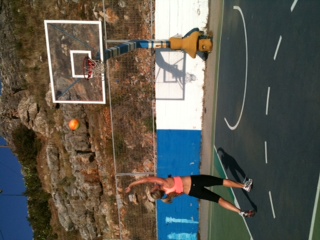 10.15 Breakfast.12.00 Beach TennisRest and Relaxation.14.00 Lunch.15.30 Aqua Box. SnackRest and relaxation20.00 Dinner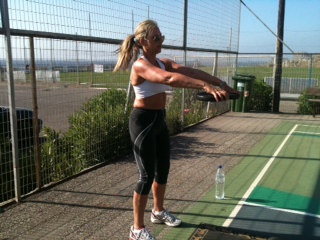 TUESDAY DAY 307.30 Sea Running Drills and Swim 09.30 Breakfast11.45 Core Aqua14.00 	Lunch15.30 	Beach TennisSnack18.30 Yogailates20.30	 DinnerWEDNESDAY DAY 407.30 	  Tennis10.00 	  Breakfast11.00 Power walk and swim14.00. Lunch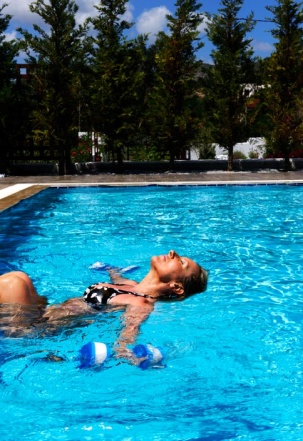 15.30.Cardio Aqua		17.00 Rest and RelaxationSnack18.30 Massage20.30 Dinner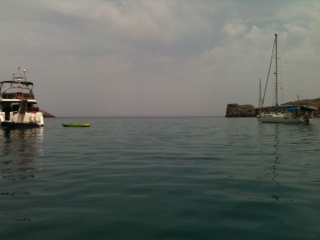 THURSDAY DAY 507.30 8.45 Tabata Circuit/Football stadium09.30 Breakfast11.30 13.00 Pedalo Main Beach Lindos	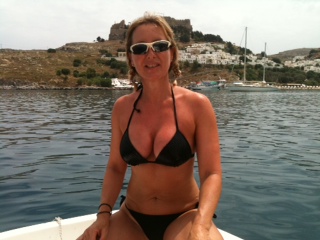 14.00 LunchRest and relaxation	Snack18.30  Pilates20.00  DinnerFRIDAY DAY 607.30 Jog,Climb,Swim in Vliha10.00 Breakfast11.00-Yoga relax14.30 Lunch16.00	 Drills and Aqua Fitness Lindos Main BeachSnack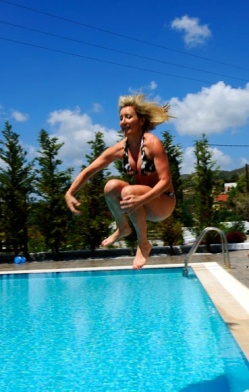 20.00 	Dinner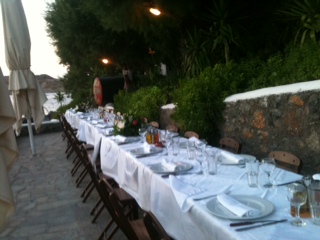 SATURDAY DAY 707.30 09.00 Fell Walking to Cleovoulos Tomb and Swim10.00 Breakfast11.00 Checkout12.00 Aqua Fun Faliraki Beach Rest and Relaxation14.30 Lunch in Old TownHome the holiday ends but the memories stay forever...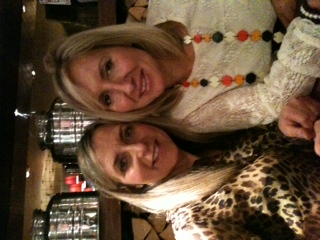 